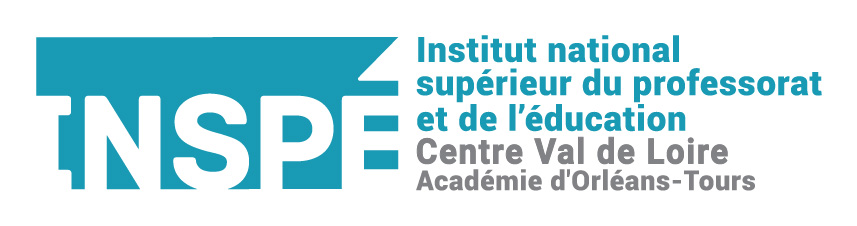 Nom : Prénom :                                    (Obligation de fournir les justificatifs !!!)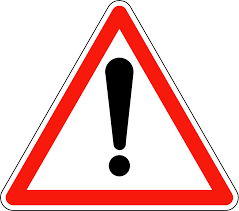 MOTIFS :Date de la demande : Jour.s demandé.s :      